Parents for Future XXX e.V.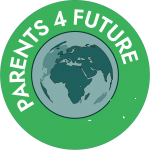 Irgendwo | +49  | @parentsforfuture.deEuropäische Kommission - Generaldirektion WettbewerbFrau Margrethe VestagerPlace Madou 11210 BruxellesBelgienBeschwerde über das Gesetz zur Reduzierung und zur Beendigung der Kohleverstromung und zur Änderung weiterer Gesetze (Kohleausstiegsgesetz)Sehr geehrte Frau Vestager, sehr geehrte Damen und Herren,hiermit unterstützen wir die Beschwerde der Parents for Future Germany (eingegangen am per E-Mail am 09, Juli 2020) zum am 03. Juli 2020 vom Deutschen Bundestag beschlossenen Gesetz zur Reduzierung und zur Beendigung der Kohleverstromung (KVBG).  Wir haben folgende Ergänzungen und bitten die Kommission um Prüfung: Mit freundlichen Grüßen